MEDIENINFORMATIONStart ins Ausbildungsjahr 2023Gefragt: Ausbildung bei Würth ElektronikWaldenburg, 4. September 2023 – Pünktlich zum 1. September 2023 beginnt auch bei Würth Elektronik das neue Ausbildungsjahr. Insgesamt 25 Newcomer:innen kann der innovative Hersteller von elektronischen und elektromechanischen Bauelementen neu im Team begrüßen. Ausgebildet wird seit diesem Jahr erstmals auch am Standort München.Dass qualifizierte Auszubildende immer rarer werden, zeigt ein Blick in die Statistik: 2022 standen 546 000 gemeldeten Berufsausbildungsstellen 422 000 Bewerber:innen gegenüber. Während die Anzahl der offenen Ausbildungsstellen gegenüber dem Vorjahr um 23 000 anstieg, sank die Zahl der sich Bewerbenden um 12 000.Gegen diesen Trend starten in diesem Jahr 25 Newcomer:innen bei Würth Elektronik in 6 Ausbildungsberufen und 9 Studiengängen durch. Das sind 9 mehr als im Vorjahr. Auch der Standort München bildet nun aus. Dort wurde 2023 das neue Würth Elektronik Hightech Innovation Center eingeweiht.Umfassender Service für den Neueinstieg„Eine Ausbildung bei Würth Elektronik ist nach wie vor gefragt“, weiß Sabine Lindner vom Young Talent Acquisition Team. „Wir verlangen einiges, aber wir bieten eben auch sehr viel: Getreu unserem Motto ‚creating together‘, erwartet die Newcomer:innen ein ausgewogener Mix aus Schulungen und Teambuilding-Aktivitäten. Den Einstieg erleichtert eine gemeinsame Welcome-Woche in Waldenburg. Allen Newcomer:innen werden erfahrene Paten und Patinnen zur Seite gestellt. Eine Schnitzeljagd durchs Gebäude bietet eine willkommene Gelegenheit, das Unternehmen kennenzulernen. Den krönenden Abschluss des Einstiegsprogramms bildet dann der gemeinsame Young-Talent-Ausflug.“Generation Z: kompetent und motiviertSabine Lindner sieht hohes Potenzial in den Newcomer:innen. „Die Generation Z ist mit moderner Elektronik aufgewachsen und will sich proaktiv für ihren Lebensraum einsetzen. Dafür braucht es Innovationen – für die ebenso innovative Elektronik erforderlich ist. Wir von Würth Elektronik verstehen uns keineswegs nur als reine Bauteilelieferanten. Innovationen möglich und die Welt damit besser machen, ist unser Unternehmensziel, das von den Newcomer:innen zu 100 Prozent mitgetragen wird.“Verfügbares BildmaterialFolgendes Bildmaterial steht druckfähig im Internet zum Download bereit: https://kk.htcm.de/press-releases/wuerth/Über die Würth Elektronik eiSos GruppeDie Würth Elektronik eiSos Gruppe ist Hersteller elektronischer und elektromechanischer Bauelemente für die Elektronikindustrie und Technologie-Enabler für zukunftsweisende Elektroniklösungen. Würth Elektronik eiSos ist einer der größten europäischen Hersteller von passiven Bauteilen und in 50 Ländern aktiv. Fertigungsstandorte in Europa, Asien und Nordamerika versorgen die weltweit wachsende Kundenzahl.Das Produktprogramm umfasst EMV-Komponenten, Induktivitäten, Übertrager, HF-Bauteile, Varistoren, Kondensatoren, Widerstände, Quarze, Oszillatoren, Power Module, Wireless Power Transfer, LEDs, Sensoren, Funkmodule, Steckverbinder, Stromversorgungselemente, Schalter, Taster, Verbindungstechnik, Sicherungshalter sowie Lösungen zur drahtlosen Datenübertragung.Die Verfügbarkeit ab Lager aller Katalogbauteile ohne Mindestbestellmenge, kostenlose Muster und umfangreicher Support durch technische Vertriebsmitarbeitende und Auswahltools prägen die einzigartige Service-Orientierung des Unternehmens. Würth Elektronik ist Teil der Würth-Gruppe, dem Weltmarktführer in der Entwicklung, der Herstellung und dem Vertrieb von Montage- und Befestigungsmaterial, und beschäftigt 8 200 Mitarbeitende. Im Jahr 2022 erwirtschaftete die Würth Elektronik Gruppe einen Umsatz von 1,33 Milliarden Euro.Würth Elektronik: more than you expect!Weitere Informationen unter www.we-online.com

Bildquelle: Würth Elektronik 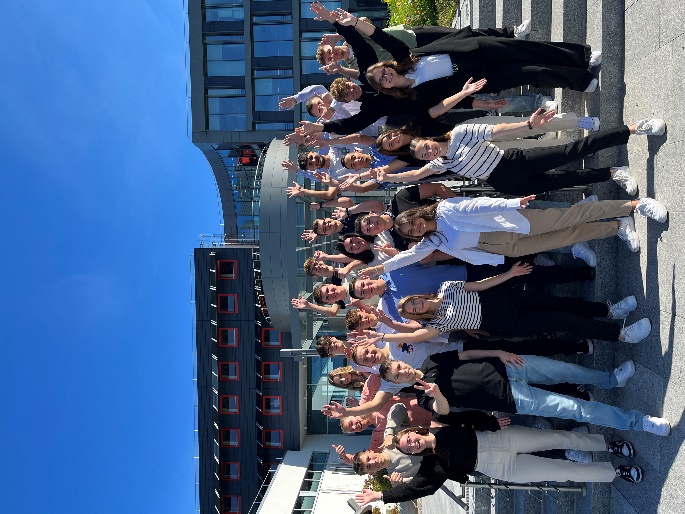 Ausbildungsstart 2023: Würth Elektronik bietet den hoch motivierten Newcomer:innen aus der Generation Z einen ausgewogenen Mix aus Schulungen und Teambuilding-Aktivitäten.Weitere Informationen:Würth Elektronik eiSos GmbH & Co. KG
Sarah Hurst
Clarita-Bernhard-Strasse 9
81249 MünchenTelefon: +49 7942 945-5186
E-Mail: sarah.hurst@we-online.dewww.we-online.comPressekontakt:HighTech communications GmbH
Brigitte Basilio
Brunhamstraße 21
81249 MünchenTelefon: +49 89 500778-20
E-Mail: b.basilio@htcm.dewww.htcm.de 